New Media 10Mr. Murray News Paper Article AnalysisActive Voice- When the subject of the sentence is the one completing the verb. i.e. The person ate 5 hamburgers. The person (subject) is the one eating (verb). 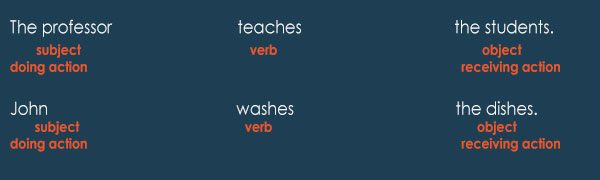 Passive Voice- When the subject is the sentence is the one commenting on another person completing the verb. I.e. The person watched a friend eat 5 hamburgers. 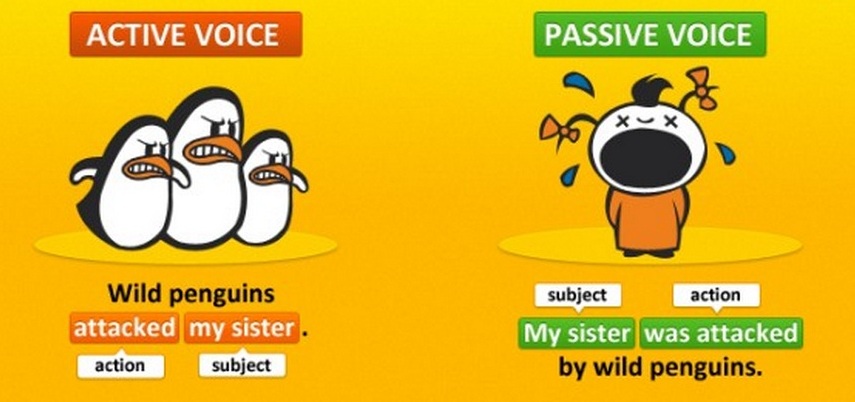 Precise, concise wording- The wording that is used specifically to highlight and describe what is being presented. 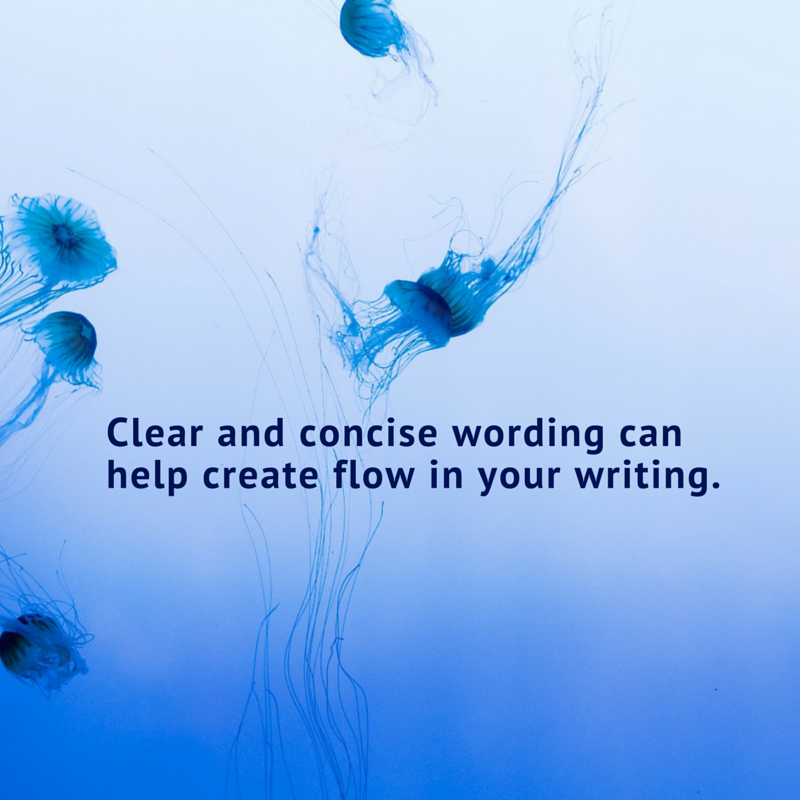 Interesting and varied word choices- Did the author use a variety of different words to describe the same event or is it simply repetitive. 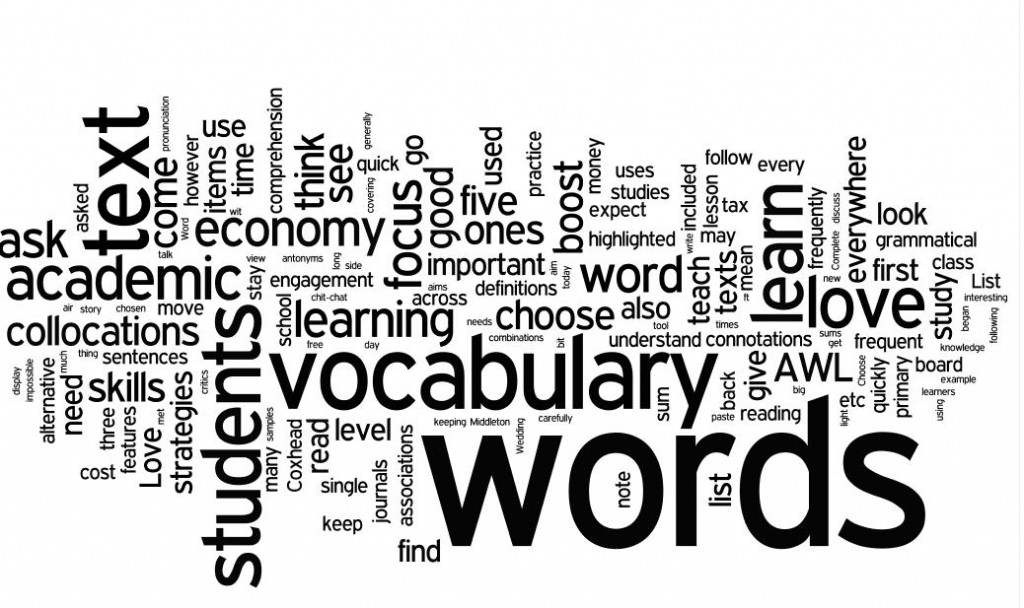 Unbiased reporting- The reported is simply reporting the truth as best as they see fit. We must realize that every article will be bias in some cases, but there is definitely an easy way to spot severe bias from not. 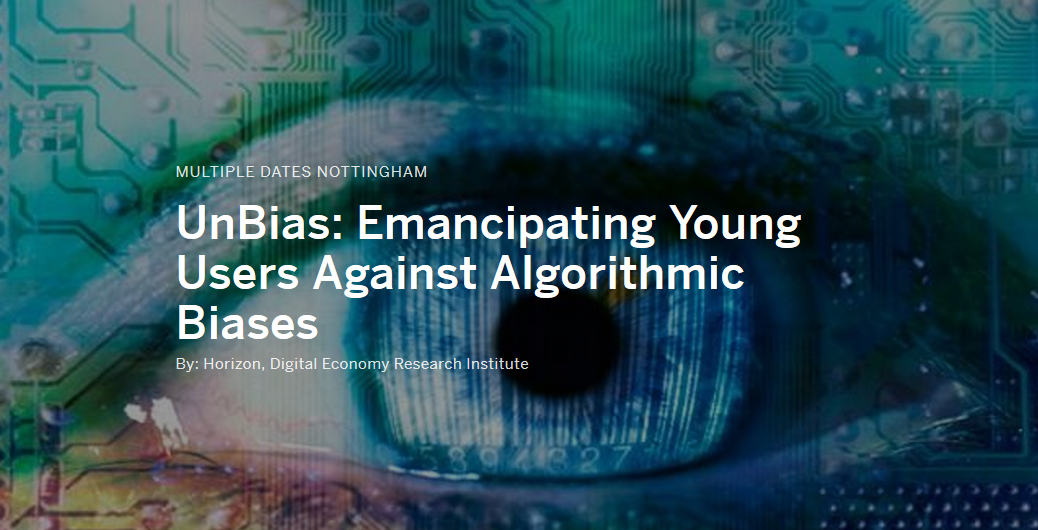 